8. Слишком мало ласки«Поцелуй и прочие нежности не так уж и важны для ребенка».Приласкать младшую сестренку? Какая ерунда! Поцеловать маму? Пообниматься с папой? Да на это нет времени. Многие взрослые считают, что ласки в детском возрасте могут привести в дальнейшем к проблемам в сексуальной ориентации. Короче, никаких объятий и поцелуев — есть более нужные и серьезные вещи. 9. Ваше настроение«Можно или нет? Это зависит от настроения».Неприятности на работе, плохие отношения в семье, как часто взрослые «выпускают пар» на ребенка. Многие уверены, что в этом нет ничего страшного. Достаточно потом пригласить малыша и купить давно обещанную игрушку, и все будет в порядке.Родители должны показывать ребёнку, что их радуют его хорошие поступки и расстраивают плохие. Это создает у детей сознание в непоколебимости жизненных ценностей.10. Слишком мало времени для воспитания ребенка«К сожалению, у меня совсем нет времени для тебя».Многие взрослые очень загружены на работе, но каждую свою свободную минутку стараются проводить с детьми: они отводят их в сад и в школу, готовят для них, стирают, покупают все, что им нужно. Дети должны сами понимать, что у родителей просто нет времени поиграть и почитать с ними.Все родители воспитывают детей в меру своего умения и понимания жизни и редко задумываются о том, почему в определенных ситуациях поступают так, а не иначе. Однако у каждой мамы в жизни бывают моменты, когда поведение любимого ребенка ставит в тупик. А может быть, сами взрослые, применяя радикальные методы воспитания, делают нечто такое, из-за чего потом бывает стыдно. В своих ошибках вы не одиноки, все родители их время от времени совершают. Но всегда лучше учиться на чужих ошибках, не правда ли?НАШ АДРЕС:Ставропольский крайКурский районст. Курскаяпер. Школьный, 4ател: 8(87964) 650988(87964) 65097тел/факс   65096Официальный сайт: курский-срцн.rф.с уважением педагог-психологД.И. ТитоваГКУСО «КУРСКИЙ СРЦН «НАДЕЖДА»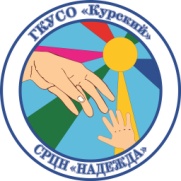 Отделение социальной диагностики и социально – правовой помощи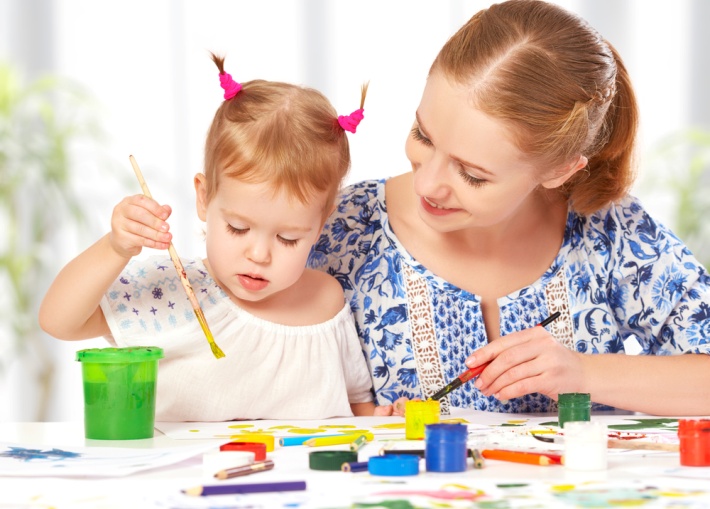 Ст. Курская 20181. Обещание больше не любить.«Если ты не будешь таким, как я хочу, я больше не буду тебя любить»Почему дети так часто спорят по поводу любой нашей просьбы? Может быть, они делают нам назло, как быть? Призывать к здравому смыслу? Да они просто не слышат, что взрослые им говорят. Угрожать? Это больше не действует. В таких случаях многие используют своеобразную козырную карту: «Теперь мамочка больше не будет любить тебя». Как часто многие из нас произносят эту фразу.2. Безразличие.«Делай что хочешь, мне все равно" Мнение родителей: Зачем напрягаться? Спорить, искать аргументы, доказывать что-то малышу, нервничать? Ребенок сам должен научиться решать свои проблемы.3. Слишком много строгости«Ты должен делать то, что я тебе сказала, потому что я в доме главная».Дети должны слушаться старших беспрекословно — это самый важный в воспитании принцип. Дискуссии здесь не допустимы. Не важно, сколько ребенку — 6 или 16 лет. Детям нельзя давать поблажек, иначе они окончательно сядут нам на шею.Дети обязательно должны понимать, почему и зачем они что-то делают. Слишком строгое воспитание, основанное на принципах, которые не всегда понятны ребенку, напоминает дрессировку. Ребенок может беспрекословно исполнять все, когда вы рядом, и «плевать» на все запреты, когда вас рядом нет.4. Детей надо баловать.«Пожалуй, я сделаю это сама. Моему ребёнку это пока не по силам»Мы готовы все сделать для нашего ребёнка, ведь дети всегда должны получать самое лучшее. Детство — такая короткая пора, поэтому оно должно быть прекрасно. Нравоучения, неудачи, неудовлетворенность — в наших силах избавить детей от всех трудностей и неприятностей. Так приятно угадывать и исполнять любое желание ребенка.Избалованным детям очень тяжело приходится в жизни. Нельзя держать единственное чадо под колпаком родительской любви, в дальнейшем это может привести к множеству проблем. Поверьте, когда родители убирают буквально каждый камушек с дороги своего ребёнка, от этого он не чувствует себя счастливее.   5. Навязанная роль.«Мой ребенок — мой лучший друг»Ребенок — главное в нашей жизни, он такой смышленый, с ним можно говорить обо всем. Он понимает нас, прямо как настоящий взрослый.Дети готовы сделать все, чтобы понравиться своим родителям, ведь папа и мама для них главнейшие люди на свете. Ребята даже готовы погрузиться в сложный мир взрослых проблем, вместо того чтобы обсуждать свои интересы со сверстниками. Но при этом их собственные проблемы так и остаются нерешенными.6. «Больше денег — лучше воспитание».Мы слишком стеснены в средствах, поэтому не можем себе позволить даже побаловать ребенка, постоянно приходится ему во всем отказывать, он донашивает старые вещи и т.п. Словом, будь у нас больше денег, мы были бы лучшими родителями.Любовь не купить за деньги — звучит довольно банально, но это так.                                                                                                                              7. Наполеоновские планы.«Мой ребенок будет заниматься музыкой (теннисом, живописью), я не позволю ему упустить свой шанс»Многие взрослые мечтали в детстве заниматься балетом, учиться игре на пианино или играть в теннис, но у них не было такой возможности. И теперь главная цель пап и мам — дать детям самое лучшее образование. Не важно, если малышам этого не очень-то и хочется, пройдет время, и они оценят старания взрослых.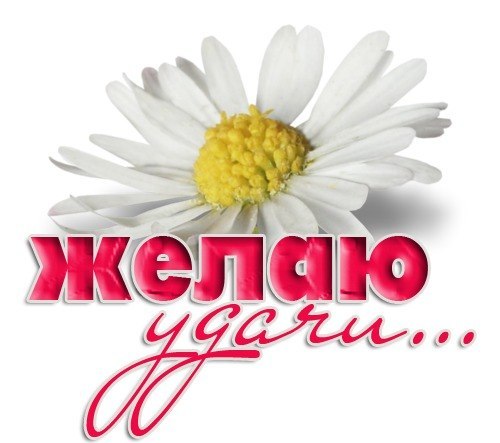 